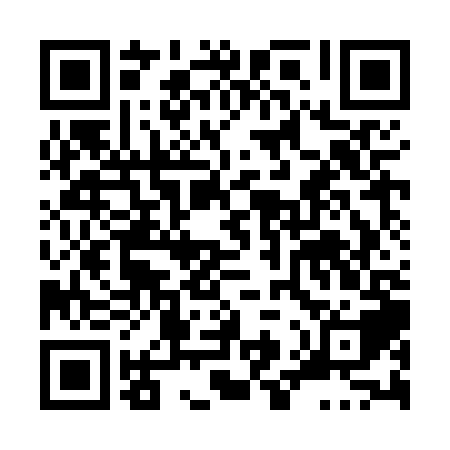 Ramadan times for Uffington, Ontario, CanadaMon 11 Mar 2024 - Wed 10 Apr 2024High Latitude Method: Angle Based RulePrayer Calculation Method: Islamic Society of North AmericaAsar Calculation Method: HanafiPrayer times provided by https://www.salahtimes.comDateDayFajrSuhurSunriseDhuhrAsrIftarMaghribIsha11Mon6:156:157:361:275:297:187:188:3912Tue6:136:137:341:265:307:207:208:4013Wed6:116:117:321:265:317:217:218:4114Thu6:096:097:301:265:327:227:228:4315Fri6:086:087:281:255:337:247:248:4416Sat6:066:067:261:255:357:257:258:4617Sun6:046:047:241:255:367:267:268:4718Mon6:026:027:231:255:377:277:278:4819Tue6:006:007:211:245:387:297:298:5020Wed5:585:587:191:245:397:307:308:5121Thu5:565:567:171:245:407:317:318:5322Fri5:545:547:151:235:417:337:338:5423Sat5:525:527:131:235:417:347:348:5524Sun5:505:507:111:235:427:357:358:5725Mon5:485:487:091:225:437:367:368:5826Tue5:465:467:081:225:447:387:389:0027Wed5:435:437:061:225:457:397:399:0128Thu5:415:417:041:225:467:407:409:0329Fri5:395:397:021:215:477:417:419:0430Sat5:375:377:001:215:487:437:439:0631Sun5:355:356:581:215:497:447:449:071Mon5:335:336:561:205:507:457:459:092Tue5:315:316:541:205:517:467:469:103Wed5:295:296:531:205:527:487:489:124Thu5:275:276:511:205:527:497:499:135Fri5:255:256:491:195:537:507:509:156Sat5:235:236:471:195:547:527:529:167Sun5:215:216:451:195:557:537:539:188Mon5:185:186:431:185:567:547:549:199Tue5:165:166:421:185:577:557:559:2110Wed5:145:146:401:185:587:577:579:22